Publicado en Madrid el 01/03/2019 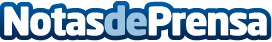 Aire Traducciones explica el proceso de traducción de documentos en procedimientos civiles y mercantilesLa globalización e internacionalización requieren  traducir documentos para procesos civiles y mercantiles en los que participan ciudadanos y empresas de distintos países. Muchos clientes, afirma Aire Traducciones - empresa dedicada a la Traducción e Interpretación-, solicitan la traducción de documentos judiciales, por lo que se considera de vital importancia conocer en profundidad cuándo y cómo es necesario traducirlosDatos de contacto:CEOwww.airetraducciones.com915635252Nota de prensa publicada en: https://www.notasdeprensa.es/aire-traducciones-explica-el-proceso-de_1 Categorias: Internacional Nacional Derecho Idiomas http://www.notasdeprensa.es